администрация  ПОСТАНОВЛЯЕТ:1. Внести изменения в постановление администрации муниципального района «Печора» от 30.12.2022 № 2604 «О комиссии по оценке выполнения целевых показателей эффективности деятельности муниципальных учреждений, унитарных предприятий, в отношении которых администрация муниципального района «Печора» осуществляет функции и полномочия»:1.1. Приложение 1 к постановлению изложить в редакции согласно приложению к настоящему постановлению.2. Настоящее постановление вступает в силу со дня принятия и подлежит размещению на официальном сайте муниципального района «Печора».Приложение к постановлению администрации  МР «Печора»                                                                                              от 26 января 2024 г. № 74«Приложение 1к постановлению администрации  МР «Печора»от 30  декабря 2022 г. № 2604Состав комиссии по оценке выполнения целевых показателей эффективности деятельности муниципальных учреждений, унитарных предприятий, в отношении которых администрация муниципального района «Печора» осуществляет функции и полномочия учредителя и установлением стимулирующих выплат их руководителям______________________».попопопоАДМИНИСТРАЦИЯМУНИЦИПАЛЬНОГО РАЙОНА« ПЕЧОРА »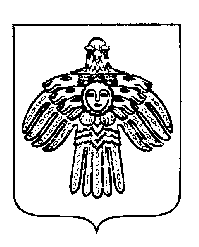 «ПЕЧОРА »  МУНИЦИПАЛЬНÖЙ  РАЙОНСААДМИНИСТРАЦИЯ ПОСТАНОВЛЕНИЕ ШУÖМПОСТАНОВЛЕНИЕ ШУÖМПОСТАНОВЛЕНИЕ ШУÖМ  26  января  2024 г.г. Печора,  Республика Коми	                                      № 74О внесении изменений в постановление администрации муниципального района «Печора» от 30.12.2022 № 2604 И. о. главы муниципального района – руководителя администрацииГ. С. ЯковинаЯковина Г. С.- и. о. главы муниципального района - руководителя администрации МР «Печора», председатель комиссии;Менников В. Е.- заместитель руководителя администрации МР «Печора», заместитель председателя комиссии;Старомельникова Е. П.- главный специалист отдела экономики и инвестиций администрации муниципального района «Печора», секретарь комиссии;Члены комиссии:Бревнова Ж. В.- начальник отдела информационно-аналитической работы и контроля администрации муниципального района «Печора»;Гамлий О. С.-начальник отдела правовой работы администрации муниципального района «Печора»;Коковкин И. А.- заместитель руководителя администрации МР «Печора»;Дубинин А. В.- заведующий сектором по физкультуре и спорту администрации МР «Печора»;Мижерич Д. М.- главный специалист отдела благоустройства, дорожного хозяйства и транспорта администрации муниципального района «Печора»;Рочева А. А.- начальник бюджетно-финансового отдела администрации муниципального района «Печора»;Угловская И. А.- начальник управления финансов муниципального района «Печора»;Чалкова В. А.  - главный специалист сектора по кадрам и муниципальной службе администрации муниципального района «Печора»;Широкая О. А.- начальник отдела экономики и инвестиций администрации муниципального района «Печора»;Буралкина С. И.- председатель комитета по управлению муниципальной собственностью муниципального района «Печора».